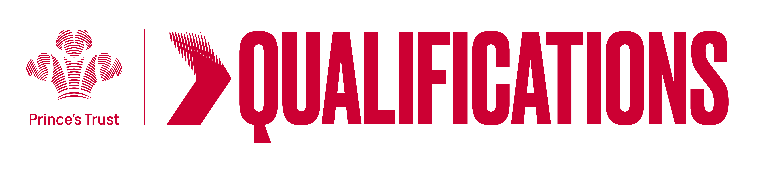 Tracking sheet –	Teamwork SkillsThe aim of this unit is to help the learner develop team working skills by understanding the roles and ways of working within a team to achieve a shared goal. Learners will have the opportunities to experience working as part of a team to practice teamworking skills.   Level 1Learner name						Centre name			To do this you mustEvidence locationUnderstand the characteristics of an effective teamUnderstand the characteristics of an effective teamState advantages of working as a teamState problems of working as a teamGive examples of how to communicate appropriately within a teamDescribe individual behaviours that are important when working in a teamBe able to take part in team activitiesBe able to take part in team activitiesGive examples of activities you have participated in as a team memberBe able to learn from experiences of teamwork to improve own performanceBe able to learn from experiences of teamwork to improve own performanceIdentify the contributions you made during teamwork activitiesObtain feedback on your own teamwork skillsGive examples of how the team worked well togetherGive examples of skills you have developed while working in a teamGive examples of teamwork skills you want to developAssessor feedbackAssessor feedbackAssessor declaration I confirm that the details above are correct, that the evidence submitted is the learner’s own work and that the learner meets all the requirements for the unit:Assessor declaration I confirm that the details above are correct, that the evidence submitted is the learner’s own work and that the learner meets all the requirements for the unit:Learner Name                                                                  Assessor Name      Learner Signature                                                            Assessor SignatureDate                                                                                  Date        Learner Name                                                                  Assessor Name      Learner Signature                                                            Assessor SignatureDate                                                                                  Date        